SoroFest 2016 Community Festival brings you…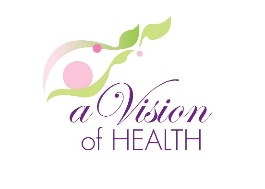 NO COST Mammography Screenings!(No cost for those who qualify. Most insurance also accepted, no HMO)*Make sure to bring your medical insurance card with you*Don’t miss your chance to get screened on Los Angeles’ first digital mammography coach!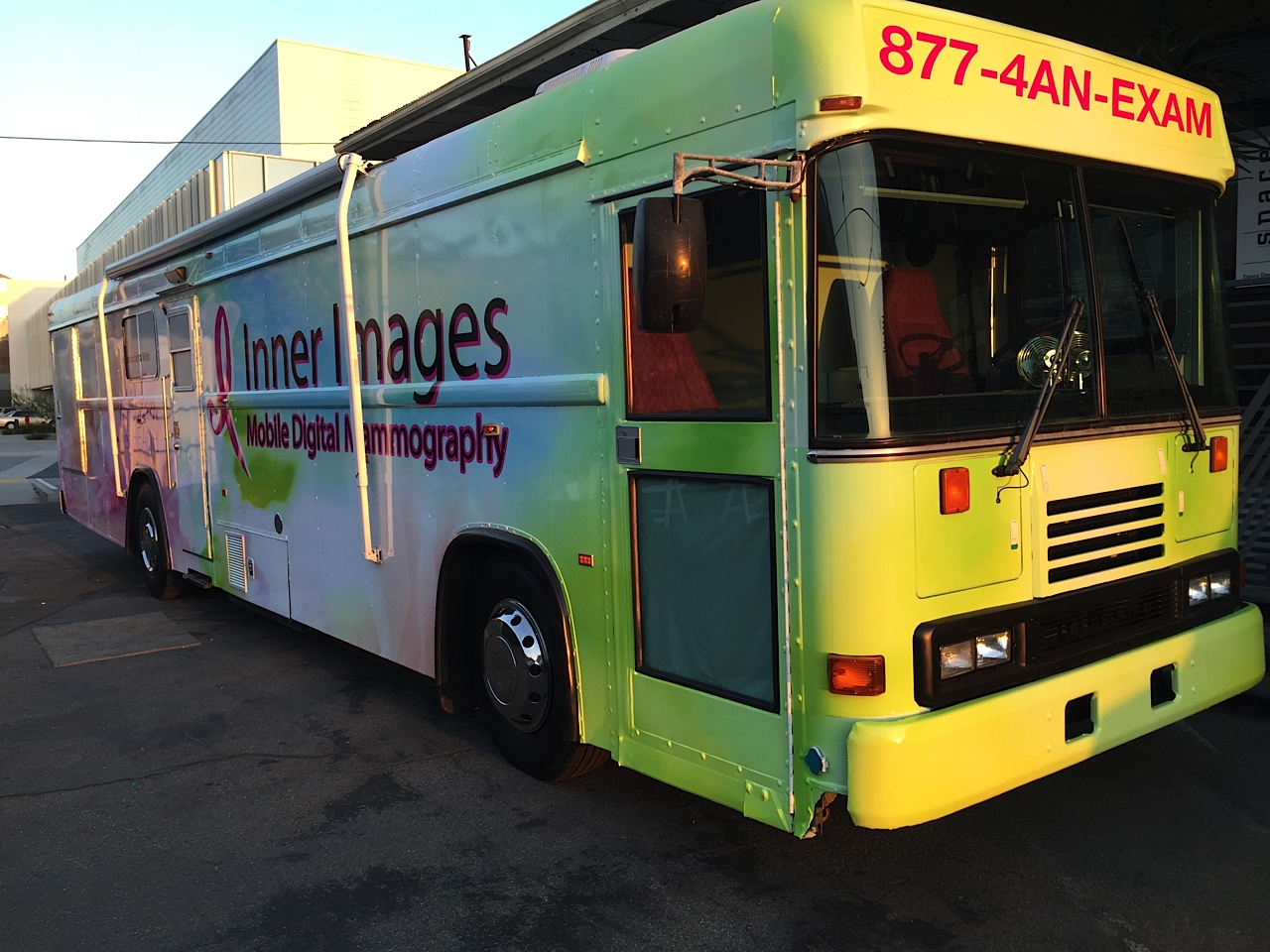 Sunday, June 5th from 11:00AM – 4:00PM 
2613 S Robertson Blvd. 
Los Angeles, CA 90034 

Call (877) 4AN-EXAM or visit www.mammo123.com for eligibility and to schedule your appointment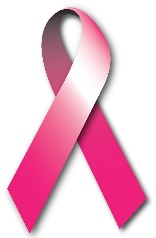 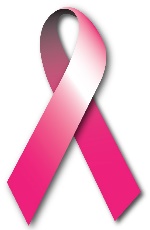 *Walk-ins are welcomed*
